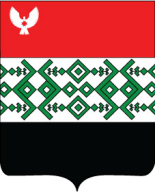 РЕШЕНИЕСовета депутатов муниципального образования «Муниципальный округ Кизнерский район Удмуртской Республики» Принято Советом депутатов                                                                            15 февраля 2023 годаВ  соответствии с Федеральным законом «Об общих принципах организации местного самоуправления в Российской Федерации» от 06.10.2003г. № 131-ФЗ, Федеральным законом от 21 декабря 2001 года    № 178-ФЗ «О приватизации государственного и муниципального имущества», Федеральным законом от 22 июля 2008 года № 159-ФЗ «Об особенностях отчуждения недвижимого имущества, находящегося в государственной или в муниципальной собственности и арендуемого субъектами малого и среднего предпринимательства, и о внесении изменений в отдельные законодательные акты Российской Федерации», руководствуясь Уставом муниципального образования «Муниципальный округ Кизнерский район Удмуртской Республики» Совет депутатов муниципального образования «Муниципальный округ Кизнерский район Удмуртской Республики» РЕШАЕТ:Включить дополнительно в Прогнозный план приватизации имущества, находящегося в собственности МО «Муниципальный округ Кизнерский район Удмуртской Республики»  на 2021-2023 гг., утвержденный решением Совета депутатов муниципального образования «Кизнерский район» от 28.10.2020 № 26/07 следующее имущество:Председатель Совета депутатов муниципального образования «Муниципальный округ Кизнерский район Удмуртской Республики»                                                                 В.П. Андреевп. Кизнер15 февраля  2023 года № 12/10Совет депутатов муниципального образования «Муниципальный округ Кизнерский район Удмуртской Республики»«Удмурт Элькунысь Кизнер ёрос муниципал округ» муниципал кылдытэтысь депутатьёслэн КенешсыО внесении изменений в Прогнозный планприватизации имущества, находящегосяв собственности МО «Муниципальный округ Кизнерский район Удмуртской Республики» на 2021-2023 гг.№ п/пНаименование объектаМестонахождение объекта, его краткая характеристикаКадастровый номер и площадь/протяженность объекта недвижимости (кв.м./км)Кадастровый номер и площадь земельного участка(кв.м)1234511)Объекты электроснабжения п.Кизнер: - Закрытая трансформаторная подстанция № 23;- КТП-250/10-0,4- КТП №15 с трансформатором ТМ-250;- Здание трансформаторной подстанция закрытого типа № 29;- Здание трансформаторной подстанции, лестница;- КТП №13 с трансформатором ТМ-400 (БПК № 2);- Закрытая трансформаторная подстанция № 33;- КТП № 30 с трансформатором ТМ-160;- Трансформаторная подстанция;- КТП № 47 с трансформатором ТМ-250;- Закрытая трансформаторная подстанция № 25;- КТП № 42 с трансформатором ТМ-160;- здание РП 10 кВ с ТП 10/0,4 кВ;- 2 КТПГ- 630/10/0,4 кВ;- Закрытая трансформаторная подстанция № 31;- Закрытая трансформаторная подстанция № 55;- КТП № 14 с трансформатором     ТМ-250;- КТП № 12 с трансформатором ТМ-100;- трансформаторная подстанция № 22;- КТП № 41 с трансформатором      ТМ-100;- Закрытая трансформаторная подстанция № 11;- закрытая трансформаторная подстанция (ЗТП № 44);- КТП № 21 с трансформатором       ТМ-250;- КТП № 40 с трансформатором       ТМ-250;- КТП № 45 с трансформатором       ТМ-250;- Закрытая трансформаторная подстанция № 10;- ТП-28;- КТП № 34 с трансформатором       ТМ-250 (РОНО);- Трансформаторная подстанция;- КТП № 20 с трансформатором       ТМ-160;- ВЛ-10кВ, фидер № 9 от ПС Кизнер-110;- КЛ-0,4 кВ;- ВЛ-0,4кВ от ЗКТП       № 11;- Сети электроснабжения;- ВЛ-0,4кВ от КТП         № 34;- Сети электроснабжения;- ВЛ-0,4 кВ от КТП № 4;- ВЛ-0.4кВ от КТП № 20;- Сети электроснабжения;- Сети электроснабжения;- ВЛ-10кВ, фидер № 8 от подстанции Кизнер 110;- ВЛ-0,4кВ от КТП № 30;- ВЛ-0,4кВ от ЗКТП№ 33;- Воздушная линия ЛЭП низкого напряжения;- ВЛ-0,4кВ от КТП № 41; - ВЛ-10кВ, фидер № 11 от ПС Кизнер 35/10;- Поселковые сети хозяйственно-бытовой канализации в п.Кизнер;- ВЛ-0,4кВ от КТП № 42;- ВЛ-0,4кВ от ЗТП № 23;- ВЛ-0,4кВ от КТП № 40;- ВЛ-0,4кВ от ЗКТП № 25;- ВЛ-0,4кВ от КТП № 12;- ВЛ-0,4кВ от КТП № 47;- ВЛ-0,4кВ от КТП № 28;- Линия электропередач (ВЛ-0,4 от КТП №13);- ВЛ-0,4 кВ от КТП № 14;- Поселковые сети хозяйственно-бытовой канализации в п.Кизнер;- Поселковые сети хозяйственно-бытовой канализации в п.Кизнер;- Поселковые сети хозяйственно-бытовой канализации в п.Кизнер;- сети электроснабжения;- ВЛ-0,4кВ от КТП № 45;- ВЛ-0,4кВ от ЗТП № 27;- Поселковые сети хозяйственно-бытовой канализации в п.Кизнер;- Реконструкция здания детского сада № 5 на 160 мест в п.Кизнер. Наружные сети электроснабжения;- ВЛ-0,4 кВ до здания лыжной базы;- ВЛ 0,4 кВ от КТП № 21;- ВЛ-0,4 кВ от КТП № 15;- воздушные линии ВЛ-10 кВ;- Поселковые сети хозяйственно-бытовой канализации в п.Кизнер;- Инженерные сети и коммуникации объекта уничтожения химического оружия (ОУХО) на территории Кизнерского района Удмуртской Республики. Водоотведение объекта. Линия электроснабжения до КОС- Поселковые сети хозяйственно-бытовой канализации в п.Кизнер;- сети электроснабжения;- линии электропередач КЛ-0,4 кВ и ВЛ-0,4 кВ от трансформаторной подстанции ТП-19;- Поселковые сети хозяйственно-бытовой канализации в п.Кизнер;- ВЛ-0,4кВ от КТП № 31;- ВЛ-0,4 кВ от ЗТП № 55;- Сети электроснабжения;- ВЛ-0,4кВ от КТП № 13;- ВЛ-0,4кВ от КТП №10;- Поселковые сети хозяйственно-бытовой канализации в п.Кизнер;- Поселковые сети хозяйственно-бытовой канализации в п.Кизнер;- Поселковые сети хозяйственно-бытовой канализации в п.Кизнер;- сеть электроосвещения благоустройства улиц п.Кизнер (ул.Карла Маркса);- сеть электроосвещения благоустройства улиц п.Кизнер (ул.Советская);- сеть электроосвещения благоустройства улиц п.Кизнер (ул.Красная);- сеть электроосвещения благоустройства улиц п.Кизнер (ул.Кизнерская);- сеть электроосвещения благоустройства улиц п.Кизнер (ул.Ворошилова);УР, п.Кизнер, ул.К.Маркса, 1аУР, п.Кизнер, ул.ПервомайскаяУР, п.Кизнер, ул.КомсомольскаяУР, п.Кизнер, ул.Кизнерская, д.79УР, п.Кизнер, ул.Железнодорожная, д.25УР, п.Кизнер, ул.СавинаУР, п.Кизнер, уд.Дербушева, 15аУР, п.Кизнер, ул.ГоголяУР, п.Кизнер, ул.Савина, д.1вУР, Кизнерский р-н, п.Кизнер, ул.СолнечнаяУР, п.Кизнер, ул.Кизнерская, 41аУР, п.Кизнер, ул.СадоваяУР, п.Кизнер, ул.Карла Маркса, д.22АУР, п.Кизнер, ул.Санаторная, д. 1УР, п.Кизнер, ул.Красная, 16аУР, п.Кизнер, ул.Ленина, 24УР, п.Кизнер, ул.ЮжнаяУР, п.Кизнер, ул.СавинаУР, п.Кизнер, ул.Санаторная, д.2аУР, п.Кизнер, ул.ОктябрьскаяУР, п.Кизнер, ул.Савина, 27аУР, п.Кизнер, ул.Вокзальная, д.1вУР, п.Кизнер, ул.ШкольнаяУР, п.Кизнер, ул.НоваяУР, п.Кизнер, ул.ЧайковскогоУР, п.Кизнер, ул.Подлесная, 1аУР, п.Кизнер, ул.Кизнерская, д.73УР, п.Кизнер, ул.Кизнерская, д.82 б/ТУР, п.Кизнер, ул.Мехбазы, д.63 сооружение 6УР, п.Кизнер, ул.ИнтернациональнаяУР, п.КизнерУР, п.Кизнер, ул.Савина, д.21АУР, п.Кизнер,ул.СавинаУР, п.Кизнер, ул.Савина, д.3УР, п.Кизнер, ул.Кизнерская, 82УР, п.Кизнер, ул.Сосновая, д.31УР, п.Кизнер, ул.ПервомайскаяУР, п.Кизнер, ул.Березовая и ЛеспромхозовскаяУР, п.Кизнер, ул.Карла Маркса, д.1АУР, п.Кизнер, ул.Савина, д.3УР, п.КизнерУР, п.Кизнер, ул.ГоголяУР, п.Кизнер, улицы: Гоголя, ДербушеваУР, п.Кизнер, ВЛ-0,4кВ от ЗТП № 29 по ул.КизнерскаяУР, п.Кизнер, улицы: Первомайская, Вокзальная, Свободы, Октябрьская, Тыжминская, КузнецоваУР, п.КизнерУР, п.Кизнер, ул.КраснаяУР, п.Кизнер, улицы: Труда, Пионерская, Садовая, Первомайская, Кривокорытова, ВокзальнаяУР, п.Кизнер, ул.СанаторнаяУР, п.Кизнер, улицы: Молодежная, Новая, Свободы, Мира, Малая, Восточная, Аллейная, МайскаяУР, п.Кизнер, улицы: М.Горького,  Ворошилова, Рыночная, Кизнерская, Советская, К.МарксаУР, п.Кизнер, ул.СавинаУР, п.Кизнер, улицы: Ключевая, Песочная, СолнечнаяУР, п.Кизнер, улицы: Набережная, Широкая, пер.СеверныйУР, п.Кизнер, ул.Тополиная и ул.СтроителейУР, п.КизнерУР, п.Кизнер, ул.ВорошиловаУР, п.Кизнер, ул.КооперативнаяУР, п.Кизнер, ул.КооперативнаяУР, п.Кизнер, ул.Савина, д.1УР, п.Кизнер, улицы: Чайковского, ЛуговаяУР, п.Кизнер, улицы: Ворошилова, Береговая, Рабочая, Лесная, Колхозная, КрасноармейскаяУР, п. Кизнер, ул.СоветскаяУР, п.Кизнер, ул.Савина, д.21аУР, п.Кизнер, ул.СавинаУР, п.Кизнер, улицы: Интернациональная, Школьная, СоветскаяУР, п.Кизнер, улицы: Победы, Спортивная, Комсомольская, ВокзальнаяУР, п.Кизнер, ул.Карла Маркса, д.22АУР, п.Кизнер, ул.КизнерскаяУР, п.Кизнер, ул.Промышленная - ул.Железнодорожная - ул.Савина - ул.Зеленая-сооружение 13УР, п.Кизнер, ул.Карла МарксаУР, п.Кизнер, ул.Школьная, д.1УР, п.Кизнер, ул.Железнодорожная, д.25УР, п.Кизнер, ул.ВорошиловаУР, п.Кизнер, улицы: Лесная, Колхозная, Красноармейская, КраснаяУР, п.Кизнер, улицы: Заводская, Ленина, ГагаринаУР, п.Кизнер, ул.Санаторная, д.1УР, п.Кизнер, улицы: Родниковая, Дружбы, Савина, Ольховая, ПролетарскаяУР, п.Кизнер, улицы: Первомайская, Пионерская, Труда, Подлесная, СавинаУР, п.Кизнер, ул.СанаторнаяУР, п.Кизнер, ул.СавинаУР, п.Кизнер, ул.КизнерскаяУР, Кизнерский р-н, п.Кизнер, ул.Карла МарксаУР, Кизнерский р-н, п.Кизнер, ул.СоветскаяУР, Кизнерский р-н, п.Кизнер, ул.КраснаяУР, Кизнерский р-н, п.Кизнер, ул.КизнерскаяУР, Кизнерский р-н, п.Кизнер, ул.Ворошилова18:13:059054:5444,4918:13:059149:2716,118:13:059129:3271,118:13:059003:10722,018:13:059057:6546,1618:13:059136:2447,418:13:059087:9934,5718:13:059086:1951,718:13:059139:30030,018:13:059160:3431,218:13:059157:2632,8918:13:059109:3512,318:13:059050:22105,418:13:059017:6726,218:13:059127:1117,1418:13:059167:13939,4618:13:059099:1391,318:13:059139:4351,018:13:059017:858,518:13:059113:1264,018:13:059139:4143,7718:13:059056:7823,0018:13:059033:1514,318:13:059119:2153,818:13:000000:41801,318:13:059156:17528,7418:13:059010:776,218:13:059008:1461,418:13:059059:212,018:13:059021:2152,718:13:000000:319511,70 км18:13:059139:4320,28 км18:13:000000:31411,48 км18:13:000000:32940,56 км18:13:059009:150,39 км18:13:023001:9880,1 км18:13:000000:15060,64 км18:13:000000:31440,96 км18:13:000000:33020,55 км18:13:059141:210,50 км18:13:000000:31978,28 км18:13:000000:16690,32 км18:13:000000:14583,38 км18:13:000000:27671,48 км18:13:000000:31424,48 км18:13:000000:31965,03 км18:13:059070:970,08 км18:13:000000:14713,76 км18:13:000000:14370,64 км18:13:000000:15363,08 км18:13:000000:14575,60 км18:13:000000:14840,56 км18:13:000000:31484,60 км18:13:000000:31451,88 км18:13:000000:31370,96 км18:13:000000:15072,09 км18:13:059071:1090,02 км18:13:059070:960,08 км18:13:059053:1370,03 км18:13:000000:30570,79 км18:13:000000:14522,92 км18:13:000000:14564,00 км18:13:059086:760,02 км18:13:059139:3180,23 км18:13:059141:1350,22 км18:13:000000:31503,76 км18:13:000000:15083,90 км18:13:000000:30770,34 км18:13:059010:1150,10 км18:13:000000:33857,85 км18:13:059051:1360,01 км18:13:000000:30540,53 км18:13:059057:731,11 км18:13:059052:1190,02 км18:13:000000:31433,56 км18:13:000000:9264,28 км18:13:059017:892,84 км18:13:000000:13852,52 км18:13:000000:14786,0 км18:13:059017:1150,03 км18:13:059139:3120,09 км18:13:059003:1230,07 км18:13:000000:41750,47 км18:13:000000:41740,43 км18:13:059050:1470,17 км18:13:000000:41770,65 км18:13:000000:41780,14 км18:13:059035:17540518:13:059149:2702918:13:059129:326818:13:059003:2417018:13:059057:2138918:13:059136:2432218:13:059088:29111518:13:059086:1942318:13:059139:2625718:13:059160:3421618:13:059157:1618118:13:059109:3503818:13:059050:14616518:13:059017:10315718:13:059070:2152918:13:059167:25812818:13:059099:1381218:13:059139:4331618:13:059017:723218:13:000000:41692318:13:059139:4347318:13:059056:732318:13:059033:1504118:13:059119:2143518:13:000000:41701318:13:059141:13410718:13:059010:641018:13:059008:351418:13:059026:1673518:13:059021:2143212)Объекты электроснабжения Кизнерского района:- КТП № 208;- КТП № 84;- КТП № 83;- Трансформаторная подстанция № 250;- КТП № 34 с трансформатором ТМ-160 (п.ММС);- КТП № 221;- Дизельногенераторная установка;- КТП №101;- КТП № 5 с трансформатором;- Трансформаторная подстанция № 252;- Трансформаторная подстанция;- Сети электроснабжения ВЛ-10КВ от опоры 168 Ф-7 ПС Вичурка до КТП № 101;- ВЛ-0,4кВ от ТП № 202;- Сети электроснабжения;- ВЛ-0,4 от КТП № 5;- ВЛ-10 кВ ф.6 ПС 110/35/10 кВ Кизнер до ЗТП № 14 от опоры № 4 до опоры № 9;- ВЛ-10кВ от опоры № 65 фидер 6 подстанции Вичурка до КТП № 83,84;- ВЛ-0,4 кВ до водонапорной башни;- Сети электроснабжения ВЛ-10 кВ;- сети электроснабжения ВЛ-0,4 КВ от КТП № 145;- отпаечная КЛ-0,4кВ;- ВЛ-0,4кВ от КТП №39,41,42,43;КЛ-0,4 кВ до здания школы;- Кабельные сети 0,4 кВ и сети наружного освещения;- ВЛ-0,4 кВ от КТП № 34 по улицам Цветочная и Ф.Васильева;- КЛ-0,4 кВ от КТП № 259 до здания сельского дома культуры;- отпаечная КЛ-0,4кВ;- ВЛ-0,4кВ от КТП № 34;- ВЛ-0,4кВ от ТП № 120;- отпаечная КЛ-0,4кВ;ВЛ-10 кВ до КТП № 259;- Сети электроснабжения КЛ-0,4 кВ;ВЛ-0,4 кВ от КТП № 5;ВЛ-10 кВ от опоры № 5 фидер11 ПС Кизнер-110/35/10кВ до КТП-34.УР, Кизнерский р-н, д.Русская Коса, ул.ШкольнаяУР, Кизнерский р-н, д.ВичуркаУР, Кизнерский р-н, д.ВичуркаУР, Кизнерский р-н, д.ГыбданУР, Кизнерский р-н, с.Кизнер, ул.ЦветочнаяУР, Кизнерский р-н, д.Русская Коса, ул.ШкольнаяУР, Кизнерский р-н, с.Кизнер, ул.Нагорная, д.4аУР, Кизнерский р-н, д.Безменшур, ул.Полевая, д.5аУР, Кизнерский р-н, д.Лака-Тыжма, ул.НадеждыУР, Кизнерский р-н, д.ГыбданУР, Кизнерский р-н, с.Кизнер, ул.Нагорная, д.4аУР, Кизнерский р-н, д.БезменшурУР, Кизнерский р-н, д.Верхняя ТыжмаУР, Кизнерский р-н, с.Кизнер, ул.Нагорная, д.4аУР, Кизнерский р-н, д.Лака-Тыжма, ул.ВысотнаяУР, Кизнерский р-н, д.ЯгулУР, Кизнерский район, д.ВичуркаУР, Кизнерский р-н, д.Вичурка, ул.Школьная, д.1УР, Кизнерский р-н, д.Русская Коса, ул.Школьная, д.1УР, Кизнерский р-н, д.АйшурУР, Кизнерский р-н, с.Васильево, ул.СтараяУР, Кизнерский район, п.Ягул, по ул.Центральная, Новая, Первомайская, КомсомольскаяУР, Кизнерский р-н, д.Вичурка, ул.ШкольнаяУР, Кизнерский р-н, д.Безменшур, ул.Полевая, д.5УР, Кизнерский район, с.КизнерУР, Кизнерский р-н, д.Гыбдан, ул.ЦентральнаяУР, Кизнерский р-н, с.Васильево, ул.НоваяУР, Кизнерский район, с.Кизнер, ул.РадужнаяУР, Кизнерский р-н, д.Верхний БемыжУР, Кизнерский р-н, с.Васильево, ул.ШкольнаяУР, Кизнерский р-н, д.Гыбдан, ул.ЦентральнаяУР, Кизнерский р-н, д.Русская Коса, ул.Школьная, д.1УР, Кизнерский р-н, д.Лака-Тыжма, ул.НадеждыУР, Кизнерский район, с.Кизнер18:13:092001:3851,1018:13:049001:6171,6018:13:049001:6141,2018:13:053002:4092,6018:13:016001:7081,318:13:092001:3841,2018:13:058001:2519,4018:13:000000:36823,9018:13:066001:8621,3018:13:053002:4102,7018:13:058001:2495,9018:13:040002:1991,06 км18:13:000000:37810,41 км18:13:000000:30530,74 км18:13:000000:36791,21 км18:13:000000:36710,38 км18:13:049001:4300,10 км18:13:000000:41850,69 км18:13:092001:2410,01 км18:13:034001:212,11 км18:13:025001:4790,004 км18:13:000000:31478,53 км18:13:049001:6160,05 км18:13:040002:2241,01 км18:13:000000:14150,82 км18:13:053002:4110,10 км18:13:029001:6770,008 км18:13:000000:14140,86 км18:13:000000:37800,21 км18:13:043002:2680,00418:13:000000:41830,31 км18:13:092001:2420,50 км18:13:000000:8671,30 км18:13:000000:14060,22 км18:13:092001:382918:13:049001:613918:13:049001:612918:13:053002:4063218:13:016001:7062618:13:092001:383818:13:058001:4015118:13:000000:41716918:13:066001:8602118:13:053002:4073118:13:058001:401 51